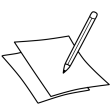 Meine SchulleistungenNameKlasse  DatumFächerFächerFächerNote Kl. 5Note Kl. 6Note Kl. 7Note Kl. 8Note Kl. 9Note Kl. 10Note Kl. 11Note Kl. 12Note Kl. 13Erklärungen
Deutsch1. Halbjahr1. HalbjahrDeutsch2. Halbjahr2. HalbjahrMathematik1. Halbjahr1. HalbjahrMathematik2. Halbjahr2. HalbjahrEnglisch1. Halbjahr1. HalbjahrEnglisch2. Halbjahr2. HalbjahrFächerFächerFächerNote Kl. 5Note Kl. 6Note Kl. 7Note Kl. 8Note Kl. 9Note Kl. 10Note Kl. 11Note Kl. 12Note Kl. 13Erklärungen
Weiteres FachWeiteres Fach1. HalbjahrWeiteres FachWeiteres Fach2. HalbjahrWeiteres FachWeiteres Fach1. HalbjahrWeiteres FachWeiteres Fach2. HalbjahrWeiteres FachWeiteres Fach1. HalbjahrWeiteres FachWeiteres Fach2. HalbjahrWeiteres FachWeiteres Fach1. HalbjahrWeiteres FachWeiteres Fach2. HalbjahrWeiteres FachWeiteres Fach1. HalbjahrWeiteres FachWeiteres Fach2. Halbjahr